_____________________________________________________________________________________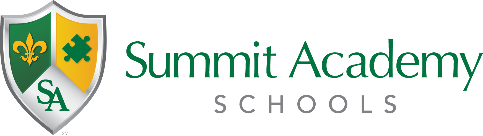 Governing Authority MeetingPublic Notice	           Date: March 1, 2022		           Time: 4:00pm		    Location: 5800 Salvia Ave., Cincinnati, OH 45224-3029	The Governing Authority of Summit Academy Community School – Cincinnati will hold a regular meeting at the date, time, and the location above.  Please note the meeting has been updated from the regular rotation at 1660 Sternblock Lane. The meeting is open to the public.